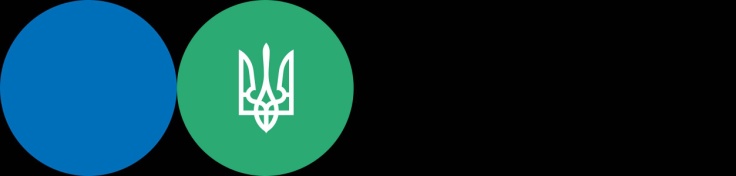 Головне управління ДПС у Львівській області    нагадує, що Платники податків – юридичні особи та їх відокремлені підрозділи зобов’язані подати контролюючому органу відомості стосовно осіб, відповідальних за ведення бухгалтерського та/або податкового обліку у 10-денний строк з дня взяття на облік чи виникнення змін у облікових даних платників податків, шляхом подання заяви (для юридичних осіб та відокремлених підрозділів) за формою №1-ОПП (далі – заява за ф. №1-ОПП) з позначкою «Відомості про особу, відповідальну за ведення бухгалтерського та/або податкового обліку».Взяття на облік за основним місцем обліку (внесення змін до облікових даних) платників податків – юридичних осіб та відокремлених підрозділів юридичних осіб, для яких законом установлені особливості їх державної реєстрації та які не включаються до Єдиного державного реєстру юридичних осіб, фізичних осіб – підприємців та громадських формувань (далі – ЄДР), здійснюється на підставі заяви за ф. №1-ОПП.Юридичні особи та їх відокремлені підрозділи, відомості щодо яких містяться в ЄДР подають заяву за ф. №1-ОПП до контролюючого органу за основним місцем обліку тільки в разі призначення або зміни головного бухгалтера (з позначкою «Відомості про особу, відповідальну за ведення бухгалтерського та/або податкового обліку»).Юридичні особи та їх відокремлені підрозділи, для яких законом установлені особливості їх державної реєстрації та які не включаються до ЄДР, подають заяву за ф. №1-ОПП при взятті на облік в контролюючому органу, зміні облікових даних платника та у разі призначення (зміни) головного бухгалтера.У разі виявлення помилки у попередньо поданій заяві за ф. №1-ОПП щодо відомостей про особу, відповідальну за ведення бухгалтерського обліку, платник податків повинен подати заяву за ф. №1-ОПП з оновленою (виправленою) інформацією щодо такої особи та проставити позначку «Відомості про особу, відповідальну за ведення бухгалтерського та/або податкового обліку».При цьому, заповнюються розділи 1, 2, 4 та 10 заяви за ф. №1-ОПП та інформація про засновників не подається (примітка до заяви за ф. №1-ОПП).При виявленні помилки (крім помилки щодо відомостей про особу, відповідальну за ведення бухгалтерського обліку) у попередньо поданій заяві за ф. №1-ОПП платником податків, для якого законом установлені особливості його державної реєстрації та які не включаються до ЄДР, необхідно подати до контролюючого органу за основним місцем обліку оновлену (виправлену) заяву за ф. №1-ОПП з позначкою «Зміни» та уточнені документи в такому самому порядку, як і при взятті на облік. При цьому, платником податків заповнюються всі розділи заяви за ф. №1-ОПП.Заява за ф. №1-ОПП може бути подана як в паперовій так і в електронній формі.